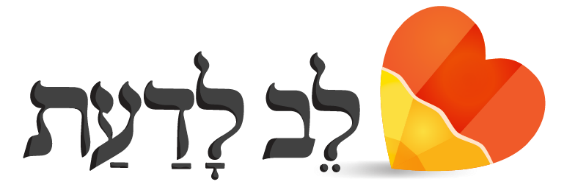 א וַיִּשָּׂא יַעֲקֹב, רַגְלָיו; וַיֵּלֶךְ, אַרְצָה בְנֵי-קֶדֶם.  ב וַיַּרְא וְהִנֵּה בְאֵר בַּשָּׂדֶה, וְהִנֵּה-שָׁם שְׁלֹשָׁה עֶדְרֵי-צֹאן רֹבְצִים עָלֶיהָ--כִּי מִן-הַבְּאֵר הַהִוא, יַשְׁקוּ הָעֲדָרִים; וְהָאֶבֶן גְּדֹלָה, עַל-פִּי הַבְּאֵר.  ג וְנֶאֶסְפוּ-שָׁמָּה כָל-הָעֲדָרִים, וְגָלְלוּ אֶת-הָאֶבֶן מֵעַל פִּי הַבְּאֵר, וְהִשְׁקוּ, אֶת-הַצֹּאן; וְהֵשִׁיבוּ אֶת-הָאֶבֶן עַל-פִּי הַבְּאֵר, לִמְקֹמָהּ.  ד וַיֹּאמֶר לָהֶם יַעֲקֹב, אַחַי מֵאַיִן אַתֶּם; וַיֹּאמְרוּ, מֵחָרָן אֲנָחְנוּ.  ה וַיֹּאמֶר לָהֶם, הַיְדַעְתֶּם אֶת-לָבָן בֶּן-נָחוֹר; וַיֹּאמְרוּ, יָדָעְנוּ.  ו וַיֹּאמֶר לָהֶם, הֲשָׁלוֹם לוֹ; וַיֹּאמְרוּ שָׁלוֹם--וְהִנֵּה רָחֵל בִּתּוֹ, בָּאָה עִם-הַצֹּאן.  ז וַיֹּאמֶר, הֵן עוֹד הַיּוֹם גָּדוֹל--לֹא-עֵת, הֵאָסֵף הַמִּקְנֶה; הַשְׁקוּ הַצֹּאן, וּלְכוּ רְעוּ.  ח וַיֹּאמְרוּ, לֹא נוּכַל, עַד אֲשֶׁר יֵאָסְפוּ כָּל-הָעֲדָרִים, וְגָלְלוּ אֶת-הָאֶבֶן מֵעַל פִּי הַבְּאֵר; וְהִשְׁקִינוּ, הַצֹּאן.  ט עוֹדֶנּוּ, מְדַבֵּר עִמָּם; וְרָחֵל בָּאָה, עִם-הַצֹּאן אֲשֶׁר לְאָבִיהָ--כִּי רֹעָה, הִוא.  י וַיְהִי כַּאֲשֶׁר רָאָה יַעֲקֹב אֶת-רָחֵל, בַּת-לָבָן אֲחִי אִמּוֹ, וְאֶת-צֹאן לָבָן, אֲחִי אִמּוֹ; וַיִּגַּשׁ יַעֲקֹב, וַיָּגֶל אֶת-הָאֶבֶן מֵעַל פִּי הַבְּאֵר, וַיַּשְׁקְ, אֶת-צֹאן לָבָן אֲחִי אִמּוֹ.  יא וַיִּשַּׁק יַעֲקֹב, לְרָחֵל; וַיִּשָּׂא אֶת-קֹלוֹ, וַיֵּבְךְּ.  יב וַיַּגֵּד יַעֲקֹב לְרָחֵל, כִּי אֲחִי אָבִיהָ הוּא, וְכִי בֶן-רִבְקָה, הוּא; וַתָּרָץ, וַתַּגֵּד לְאָבִיהָ.טז וּלְלָבָן, שְׁתֵּי בָנוֹת:  שֵׁם הַגְּדֹלָה לֵאָה, וְשֵׁם הַקְּטַנָּה רָחֵל.  יז וְעֵינֵי לֵאָה, רַכּוֹת; וְרָחֵל, הָיְתָה, יְפַת-תֹּאַר, וִיפַת מַרְאֶה.  יח וַיֶּאֱהַב יַעֲקֹב, אֶת-רָחֵל; וַיֹּאמֶר, אֶעֱבָדְךָ שֶׁבַע שָׁנִים, בְּרָחֵל בִּתְּךָ, הַקְּטַנָּה.  יט וַיֹּאמֶר לָבָן, טוֹב תִּתִּי אֹתָהּ לָךְ, מִתִּתִּי אֹתָהּ, לְאִישׁ אַחֵר; שְׁבָה, עִמָּדִי.  כ וַיַּעֲבֹד יַעֲקֹב בְּרָחֵל, שֶׁבַע שָׁנִים; וַיִּהְיוּ בְעֵינָיו כְּיָמִים אֲחָדִים, בְּאַהֲבָתוֹ אֹתָהּ.  כא וַיֹּאמֶר יַעֲקֹב אֶל-לָבָן הָבָה אֶת-אִשְׁתִּי, כִּי מָלְאוּ יָמָי; וְאָבוֹאָה, אֵלֶיהָ.  כב וַיֶּאֱסֹף לָבָן אֶת-כָּל-אַנְשֵׁי הַמָּקוֹם, וַיַּעַשׂ מִשְׁתֶּה.  כג וַיְהִי בָעֶרֶב--וַיִּקַּח אֶת-לֵאָה בִתּוֹ, וַיָּבֵא אֹתָהּ אֵלָיו; וַיָּבֹא, אֵלֶיהָ.  כד וַיִּתֵּן לָבָן לָהּ, אֶת-זִלְפָּה שִׁפְחָתוֹ--לְלֵאָה בִתּוֹ, שִׁפְחָה.  כה וַיְהִי בַבֹּקֶר, וְהִנֵּה-הִוא לֵאָה; וַיֹּאמֶר אֶל-לָבָן, מַה-זֹּאת עָשִׂיתָ לִּי--הֲלֹא בְרָחֵל עָבַדְתִּי עִמָּךְ, וְלָמָּה רִמִּיתָנִי.  כו וַיֹּאמֶר לָבָן, לֹא-יֵעָשֶׂה כֵן בִּמְקוֹמֵנוּ--לָתֵת הַצְּעִירָה, לִפְנֵי הַבְּכִירָה.  כז מַלֵּא, שְׁבֻעַ זֹאת; וְנִתְּנָה לְךָ גַּם-אֶת-זֹאת, בַּעֲבֹדָה אֲשֶׁר תַּעֲבֹד עִמָּדִי, עוֹד, שֶׁבַע-שָׁנִים אֲחֵרוֹת.  כח וַיַּעַשׂ יַעֲקֹב כֵּן, וַיְמַלֵּא שְׁבֻעַ זֹאת; וַיִּתֶּן-לוֹ אֶת-רָחֵל בִּתּוֹ, לוֹ לְאִשָּׁה.  כט וַיִּתֵּן לָבָן לְרָחֵל בִּתּוֹ, אֶת-בִּלְהָה שִׁפְחָתוֹ--לָהּ, לְשִׁפְחָה.  ל וַיָּבֹא גַּם אֶל-רָחֵל, וַיֶּאֱהַב גַּם-אֶת-רָחֵל מִלֵּאָה; וַיַּעֲבֹד עִמּוֹ, עוֹד שֶׁבַע-שָׁנִים אֲחֵרוֹת.  לא וַיַּרְא יְהוָה כִּי-שְׂנוּאָה לֵאָה, וַיִּפְתַּח אֶת-רַחְמָהּ; וְרָחֵל, עֲקָרָה.א וַתֵּרֶא רָחֵל, כִּי לֹא יָלְדָה לְיַעֲקֹב, וַתְּקַנֵּא רָחֵל, בַּאֲחֹתָהּ; וַתֹּאמֶר אֶל-יַעֲקֹב הָבָה-לִּי בָנִים, וְאִם-אַיִן מֵתָה אָנֹכִי.  ב וַיִּחַר-אַף יַעֲקֹב, בְּרָחֵל; וַיֹּאמֶר, הֲתַחַת אֱלֹהִים אָנֹכִי, אֲשֶׁר-מָנַע מִמֵּךְ, פְּרִי-בָטֶן.  ג וַתֹּאמֶר, הִנֵּה אֲמָתִי בִלְהָה בֹּא אֵלֶיהָ; וְתֵלֵד, עַל-בִּרְכַּי, וְאִבָּנֶה גַם-אָנֹכִי, מִמֶּנָּה.  ד וַתִּתֶּן-לוֹ אֶת-בִּלְהָה שִׁפְחָתָהּ, לְאִשָּׁה; וַיָּבֹא אֵלֶיהָ, יַעֲקֹב.  ה וַתַּהַר בִּלְהָה, וַתֵּלֶד לְיַעֲקֹב בֵּן.  ו וַתֹּאמֶר רָחֵל, דָּנַנִּי אֱלֹהִים, וְגַם שָׁמַע בְּקֹלִי, וַיִּתֶּן-לִי בֵּן; עַל-כֵּן קָרְאָה שְׁמוֹ, דָּן.  ז וַתַּהַר עוֹד--וַתֵּלֶד, בִּלְהָה שִׁפְחַת רָחֵל:  בֵּן שֵׁנִי, לְיַעֲקֹב.  ח וַתֹּאמֶר רָחֵל, נַפְתּוּלֵי אֱלֹהִים נִפְתַּלְתִּי עִם-אֲחֹתִי--גַּם-יָכֹלְתִּי; וַתִּקְרָא שְׁמוֹ, נַפְתָּלִי.טז וַיִּסְעוּ מִבֵּית אֵל, וַיְהִי-עוֹד כִּבְרַת-הָאָרֶץ לָבוֹא אֶפְרָתָה; וַתֵּלֶד רָחֵל, וַתְּקַשׁ בְּלִדְתָּהּ.  יז וַיְהִי בְהַקְשֹׁתָהּ, בְּלִדְתָּהּ; וַתֹּאמֶר לָהּ הַמְיַלֶּדֶת אַל-תִּירְאִי, כִּי-גַם-זֶה לָךְ בֵּן.  יח וַיְהִי בְּצֵאת נַפְשָׁהּ, כִּי מֵתָה, וַתִּקְרָא שְׁמוֹ, בֶּן-אוֹנִי; וְאָבִיו, קָרָא-לוֹ בִנְיָמִין.  יט וַתָּמָת, רָחֵל; וַתִּקָּבֵר בְּדֶרֶךְ אֶפְרָתָה, הִוא בֵּית לָחֶם.  כ וַיַּצֵּב יַעֲקֹב מַצֵּבָה, עַל-קְבֻרָתָהּ--הִוא מַצֶּבֶת קְבֻרַת-רָחֵל, עַד-הַיּוֹם.  כא וַיִּסַּע, יִשְׂרָאֵל; וַיֵּט אָהֳלֹה, מֵהָלְאָה לְמִגְדַּל-עֵדֶר.  כב וַיְהִי, בִּשְׁכֹּן יִשְׂרָאֵל בָּאָרֶץ הַהִוא, וַיֵּלֶךְ רְאוּבֵן וַיִּשְׁכַּב אֶת-בִּלְהָה פִּילֶגֶשׁ אָבִיו, וַיִּשְׁמַע יִשְׂרָאֵל;  {פ}ל וַיָּבֹא גַּם אֶל-רָחֵל וַיֶּאֱהַב גַּם-אֶת-רָחֵל מִלֵּאָה וַיַּעֲבֹד עִמּוֹ עוֹד שֶׁבַע-שָׁנִים אֲחֵרוֹת.  לא וַיַּרְא יְהוָה כִּי-שְׂנוּאָה לֵאָה וַיִּפְתַּח אֶת-רַחְמָהּ וְרָחֵל עֲקָרָה.  לב וַתַּהַר לֵאָה וַתֵּלֶד בֵּן וַתִּקְרָא שְׁמוֹ רְאוּבֵן  כִּי אָמְרָה כִּי-רָאָה יְהוָה בְּעָנְיִי כִּי עַתָּה יֶאֱהָבַנִי אִישִׁי.  לג וַתַּהַר עוֹד וַתֵּלֶד בֵּן וַתֹּאמֶר כִּי-שָׁמַע יְהוָה כִּי-שְׂנוּאָה אָנֹכִי וַיִּתֶּן-לִי גַּם-אֶת-זֶה וַתִּקְרָא שְׁמוֹ שִׁמְעוֹן.  לד וַתַּהַר עוֹד וַתֵּלֶד בֵּן וַתֹּאמֶר עַתָּה הַפַּעַם יִלָּוֶה אִישִׁי אֵלַי כִּי-יָלַדְתִּי לוֹ שְׁלֹשָׁה בָנִים עַל-כֵּן קָרָא-שְׁמוֹ לֵוִי.  לה וַתַּהַר עוֹד וַתֵּלֶד בֵּן וַתֹּאמֶר הַפַּעַם אוֹדֶה אֶת-יְהוָה עַל-כֵּן קָרְאָה שְׁמוֹ יְהוּדָה וַתַּעֲמֹד מִלֶּדֶת.ט וַתֵּרֶא לֵאָה כִּי עָמְדָה מִלֶּדֶת וַתִּקַּח אֶת-זִלְפָּה שִׁפְחָתָהּ וַתִּתֵּן אֹתָהּ לְיַעֲקֹב לְאִשָּׁה.  י וַתֵּלֶד זִלְפָּה שִׁפְחַת לֵאָה לְיַעֲקֹב בֵּן.  יא וַתֹּאמֶר לֵאָה בגד (בָּא גָד) וַתִּקְרָא אֶת-שְׁמוֹ גָּד.  יב וַתֵּלֶד זִלְפָּה שִׁפְחַת לֵאָה בֵּן שֵׁנִי לְיַעֲקֹב.  יג וַתֹּאמֶר לֵאָה בְּאָשְׁרִי כִּי אִשְּׁרוּנִי בָּנוֹת וַתִּקְרָא אֶת-שְׁמוֹ אָשֵׁר.  יד וַיֵּלֶךְ רְאוּבֵן בִּימֵי קְצִיר-חִטִּים וַיִּמְצָא דוּדָאִים בַּשָּׂדֶה וַיָּבֵא אֹתָם אֶל-לֵאָה אִמּוֹ וַתֹּאמֶר רָחֵל אֶל-לֵאָה תְּנִי-נָא לִי מִדּוּדָאֵי בְּנֵךְ.  טו וַתֹּאמֶר לָהּ הַמְעַט קַחְתֵּךְ אֶת-אִישִׁי וְלָקַחַת גַּם אֶת-דּוּדָאֵי בְּנִי וַתֹּאמֶר רָחֵל לָכֵן יִשְׁכַּב עִמָּךְ הַלַּיְלָה תַּחַת דּוּדָאֵי בְנֵךְ.  טז וַיָּבֹא יַעֲקֹב מִן-הַשָּׂדֶה בָּעֶרֶב וַתֵּצֵא לֵאָה לִקְרָאתוֹ וַתֹּאמֶר אֵלַי תָּבוֹא כִּי שָׂכֹר שְׂכַרְתִּיךָ בְּדוּדָאֵי בְּנִי וַיִּשְׁכַּב עִמָּהּ בַּלַּיְלָה הוּא.  יז וַיִּשְׁמַע אֱלֹהִים אֶל-לֵאָה וַתַּהַר וַתֵּלֶד לְיַעֲקֹב בֵּן חֲמִישִׁי.  יח וַתֹּאמֶר לֵאָה נָתַן אֱלֹהִים שְׂכָרִי אֲשֶׁר-נָתַתִּי שִׁפְחָתִי לְאִישִׁי וַתִּקְרָא שְׁמוֹ יִשָּׂשכָר.  יט וַתַּהַר עוֹד לֵאָה וַתֵּלֶד בֵּן-שִׁשִּׁי לְיַעֲקֹב.  כ וַתֹּאמֶר לֵאָה זְבָדַנִי אֱלֹהִים אֹתִי זֵבֶד טוֹב הַפַּעַם יִזְבְּלֵנִי אִישִׁי כִּי-יָלַדְתִּי לוֹ שִׁשָּׁה בָנִים וַתִּקְרָא אֶת-שְׁמוֹ זְבֻלוּן.  כא וְאַחַר יָלְדָה בַּת וַתִּקְרָא אֶת-שְׁמָהּ דִּינָה.